Диагностика технического состояния рулевого управленияДиагностирование позволяет без разборки узлов оценить состояние рулевого механизма и рулевого привода. Диагностирование включает работы по определению свободного хода рулевого колеса, общей силы трения, люфта в шарнирах рулевых тяг.Свободный ход рулевого колеса и силу трения определяют с помощью различных приборов, которые получили название люфтомер.На современных СТО, чаще всего, из люфтомеров отечественного производства применяют следующие модели:1. Тестер люфтов ТЛ 2000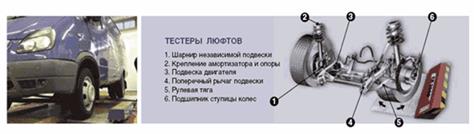 Тестер люфтов в сочленениях рулевого управления и подвески автомобилей с нагрузкой на ось до 4 т. модель ТЛ 200 представляет собой стационарно установленную платформу, состоящую из неподвижной плиты с антифрикционными накладками и подвижной площадки, перемещаемой вокруг угловой оси штоком пневмоцилиндра. Пневмоцилиндр итальянской фирмы PNEUMAX. Управление перемещением площадки при помощи кнопки на фонаре подстветки осматриваемых механизмов. Платформа плоская, не требует углубления. Устанавливается на смотровую канаву или подъемник и крепится при помощи двух винтов.2. Прибор для измерения люфта ИСЛ-401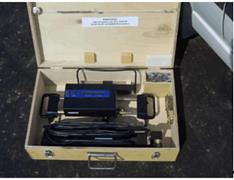 Люфтомер ИСЛ-401 является единственным люфтомером принятым приказом МВД России № 264 от 23.03.2002 на снабжение органов внутренних дел Российской Федерации и внутренних войск МВД России. Прибор ИСЛ-401 предназначен для измерения суммарного люфта рулевого управления автотранспортных средств путем измерения угла поворота рулевого колеса относительно начала поворота управляемых колес в соответствии с ГОСТ Р 51709-2001.Общую силу трения в рулевом управлении проверяют при полностью вывешенных передних колёсах приложением усилия к рукояткам динамометра. Замеры выполняют при прямолинейном положении колёс и в положениях их максимального их поворота вправо и влево. В правильно отрегулированном рулевом механизме рулевое колесо должно свободно поворачиваться от среднего положения (для движения прямо) при усилии 8-16 Н.В настоящее время для определения общей силы трения в рулевом управлении перспективным является применение электронных динамометров, общий вид которого изображен на рисунке.Качественным методом визуальной оценки делают заключение о состоянии шарниров рулевых тяг (на ощупь в момент резкого приложения усилия к рулевому к рулевому колесу или непосредственно к шарнирам). При этом люфт в шарнирах будет проявляться взаимным относительным перемещением соединённых рулевых тяг и ударами в шарнирах. Более точно определить люфт в шарнирах, соединяющих рулевые тяги, можно с помощью различных люфтомеров, например, изображенном на рисунке.Техническое обслуживание рулевого управленияавтомобиль ремонт рулевой управлениеПри ЕО качественным методом визуальной оценки и в процессе движения автомобиля проверяют: герметичность соединений и шлангов системы гидроусилителя рулевого управления, свободный ход рулевого колеса, состояние рулевого механизма и рулевого привода.При ТО-1 проверяют: крепление и шплинтовку гаек рычагов поворотных цапф, гаек и шаровых пальцев продольной и поперечной рулевых тяг; состояние уплотнителей шаровых пальцев ( обнаруженные неисправности устраняют); крепления ( при необходимости закрепляют сошку рулевого управления на валу); картер рулевого механизма на раме и контргайку регулировочного винта вала рулевой сошки, свободный ход и усилие поворота рулевого колеса , люфт в шарнирах рулевого привода (при необходимости люфты устраняют); затяжку(при необходимости затягивают клинья карданного вала рулевого механизма), натяжение приводных ремней насоса гидроусилителя рулевого управления (при необходимости исправляют).При ТО-2 проверяют крепление и при необходимости закрепляют рулевое колесо на валу и колонку рулевого управление на панели кабины, снимают и промывают фильтр насоса гидроусилителя рулевого управления.ВОЗМОЖНЫЕ НЕИСПРАВНОСТИ, ИХ ПРИЧИНЫ И МЕТОДЫ УСТРАНЕНИЯОзнакомиться с лекцией.Причина неисправностиМетод устраненияУвеличенный свободный ход рулевого колеса1. Ослабление болтов крепления картера рулевого механизма1. Затяните гайки2. Ослабление гаек шаровых пальцев рулевых тяг2. Проверьте и затяните гайки3. Увеличенный зазор в шаровых шарнирах.3. Замените наконечники или рулевые тяги4. Увеличенный зазор в подшипниках ступиц передних колес4. Отрегулируйте зазор5. Увеличенный зазор в зацеплении ролика с червяком5. Отрегулируйте зазор6. Слишком большой зазор между осью маятникового рычага и втулками6. Замените втулки или кронштейн в сборе7. Увеличенный зазор в подшипниках червяка7. Отрегулируйте зазорТугое вращение рулевого колеса1. Деформация деталей рулевого привода1. Замените деформированные детали2. Неправильная установка углов передних колес2. Проверьте углы установки колес и отрегулируйте3. Нарушен зазор в зацеплении ролика с червяком3. Отрегулируйте зазор4. Перетянута регулировочная гайка оси маятникового рычага4. Отрегулируйте затягивание гайки5. Низкое давление в шинах передних колес5. Установите нормальное давление6. Повреждение деталей шаровых шарниров6. Проверьте и замените поврежденные детали7. Отсутствует масло в картере рулевого механизма7. Проверьте и долейте. При необходимости замените сальник.8. Повреждение подшипников верхнего вала рулевого управления8. Замените подшипникиШум (стуки) в рулевом управлении1. Увеличенный зазор в подшипниках ступиц передних колес1. Отрегулируйте зазор2. Ослабление гаек шаровых пальцев рулевых2. Проверьте и затяните гайки3. Увеличенный зазор между осью маятникового рычага и втулками3. Замените втулки или кронштейн в сборе4. Ослаблена регулировочная гайка оси маятникового рычага4. Отрегулируйте затягивание гайки5. Нарушен зазор в зацеплении ролика с червяком или в подшипниках червяка5. Отрегулируйте зазор6. Увеличенный зазор в шаровых шарнирах рулевых тяг6. Замените наконечники или рулевые тяги7. Ослабление болтов крепления картера рулевого механизма или кронштейна маятникового рычага7. Проверьте и затяните гайки болтов8. Ослабление гаек крепления поворотных рычагов8. Затяните гайки9. Ослабление болтов крепления промежуточного вала рулевого управления9. Затяните гайки болтовСамовозбуждающееся угловое колебание передних колес1. Давление в шинах не соответствует норме1 . Проверьте и установите нормальное давление2. Нарушены углы установки передних колес2. Проверьте и отрегулируйте углы установки передних колес3. Увеличенный зазор в подшипниках ступиц передних колес3. Отрегулируйте зазор4. Дисбаланс колес4. Отбалансируйте колеса5. Ослабление гаек шаровых пальцев рулевых тяг5. Проверьте и затяните гайки6. Ослабление болтов крепления картера рулевого механизма или кронштейна маятникового рычага6. Проверьте и затяните гайки болтов7. Нарушен зазор в зацеплении ролика с червяком7. Отрегулируйте зазорУвод автомобиля от прямолинейного движения в какую-либо одну сторону1 . Неодинаковое давление в шинах1 . Проверьте и установите нормальное давление2. Нарушены углы установки передних колес2. Проверьте и отрегулируйте углы установки колес3. Различная осадка пружин передней подвески3. Замените непригодные пружины4. Деформированы поворотные кулаки или рычаги подвески4. Проверьте кулаки и рычаги, негодные детали замените5. Неполное растормажи-вание одного или нескольких колес5. Проверьте состояние тормозной системы, неисправность устранитеНеустойчивость автомобиля1. Нарушены углы установки передних колес1. Проверьте и отрегулируйте углы установки колес2. Увеличенный зазор в подшипниках передних колес2. Отрегулируйте зазор3. Ослабление гаек шаровых пальцев рулевых тяг3. Проверьте и затяните гайки4. Слишком большой зазор в шаровых шарнирах рулевых тяг4. Замените наконечники или рулевые тяги5. Ослабление болтов крепления картера рулевого механизма или кронштейна маятникого рычага5. Проверьте и затяните гайки болтов6. Увеличенный зазор в зацеплении ролика и червяка6. Отрегулируйте зазор7. Деформированы поворотные кулаки или рычаги подвески7. Проверьте кулаки и рычаги; замените деформированные деталиУтечка масла из картера1. Износ сальника вала сошки или червяка1. Замените сальник2. Ослабление болтов, крепящих крышки картера рулевого механизма2. Затяните болты